             Vadovaudamasi Lietuvos Respublikos vietos savivaldos įstatymo 16 straipsnio 2 dalies 15 punktu ir 18 straipsnio 1 dalimi, Lietuvos Respublikos socialinės apsaugos ir darbo ministro 2015 m. gruodžio 23 d. įsakymu Nr. A1-799 ,,Dėl valstybės biudžeto specialių tikslinių dotacijų savivaldybių biudžetams 2016 metais paskirstymo savivaldybių administracijoms patvirtinimo“,  atsižvelgdama į asignavimų valdytojų prašymus,  Pagėgių savivaldybės taryba n u s p r e n d ž i a: 1. Pakeisti Pagėgių savivaldybės tarybos 2016 m. vasario 18 d. sprendimo Nr. T-42 „Dėl Pagėgių savivaldybės 2016 metų biudžeto tvirtinimo“ 1, 3, 4, 5, 6 priedus (pridedama).          2. Sprendimą paskelbti Teisės aktų registre ir Pagėgių savivaldybės interneto svetainėje www.pagegiai.lt.          Šis sprendimas gali būti skundžiamas Lietuvos Respublikos administracinių bylų teisenos įstatymo nustatyta tvarka.Savivaldybės meras				                    Virginijus Komskis	                                                                                                                                                                                                       Projektas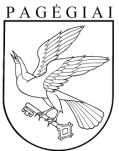 Pagėgių savivaldybės tarybasprendimasdėl pagėgių savivaldybės tarybos 2016 m. vasario 18 d. sprendimo Nr. T-42 „Dėl Pagėgių savivaldybės 2016 metų biudžeto tvirtinimo“ pakeitimo (9)2016 m. gruodžio 22 d. Nr. T-230Pagėgiai